                                                                                             Моє ім’я   ____________________________Trávicí soustavaТравна системаTrávicí soustava Травна системаJak se kazí zubyЯк псуються зубиZa lékařem: Slepé střevoДо лікаря: Сліпа кишкаMikrobi v ústechМікроби у ротіPracovní list je určen pro žáky 2. stupně ZŠ. V rámci jednotlivých úkolů si žáci zopakují základní informace o trávicí soustavě a dozvědí se i několik zajímavostí.Робочий лист призначений для учнів 2-го ступеня початкової школи. У рамках індивідуальних завдань учні розглянуть основні відомості про систему травлення та дізнаються кілька цікавих фактів.________________________________________________________Jak dlouhá je trávicí soustava dospělého člověka? 1. Яка довжина травної системи дорослої людини?2 metry а) 2 метри 5 metrů б) 5 метрів8 metrů в) 8 метрів12 metrů г) 12 метрівKe každému typu zubu napiš, kolik jich celkem má stálý chrup u dospělého člověka a zapiš také celkový počet zubů.2.  Для кожного типу зубів напиши, скільки всього постійних зубів у дорослої людини, а також запиши загальну кількість зубів.………… řezáků різці.............. špičáky ікла.............. třenových zubů малі кутні зуби (премоляри).............. stoliček великі кутні зуби (моляри)celkový počet zubů = ...................загальна кількість зубів = ...................Uveď všechny funkce jazyka, které tě napadnou.3. Перелічи всі функції язика, які ти можеш придумати.………………………………………………………………………………………………………………………………………………………………………………………………………………………………………………………………………………………………………………………………………………………………4. Čím je v travicí soustavě zajištěno, že se sousto z ústní dutiny postupně posouvá do žaludku a střev? 4. Що в травній системі забезпечує поступове просування шматочка з ротової порожнини в шлунок та кишківник?………………………………………………………………………………………………………………………………………………………………………………………………………………………………………………………………………………………………………………………………………………………………V žaludku probíhá mechanické i chemické trávení. Popiš vlastními slovy, co tyto pojmy znamenají.5. У шлунку відбувається механічне та хімічне травлення. Поясніть своїми словами, що означають ці терміни.mechanické trávení: ............................................................................................................механічне травлення:...............................................................................................................................................chemické trávení: ................................................................................................................хімічне травлення:...............................................................................................................................................Ve kterém orgánu trávicí soustavy dochází k největšímu vstřebávání živin?6. У якому органі травної системи відбувається найбільше всмоктування поживних речовин?………………………………………………………………………………………………………………….Tenké střevo obsahuje útvary zvané klky, které si můžeš představit jako drobné řasinky a výstupky uvnitř střeva. Klky zajišťují zvětšení povrchu střeva a tím pádem lepší vstřebávání potravy, která se do střeva dostane. Velikost povrchu střeva bychom mohli přirovnat k velikosti:7. Тонкий кишківник містить структури, так звані ворсинки, які можна уявити як крихітні вії  та виступи всередині кишківника. Ворсинки забезпечують збільшення поверхні кишківника і тим самим найкраще всмоктування їжі, що надходить у кишківник. Ми могли б порівняти розмір поверхні кишківника з розміром:tenisového kurtu а)тенісного кортуškolní lavice б) шкільної партиsešitu A4 в) зошита A4velké nástěnné mapy světa г) великої настінної карти світуPopiš části trávicí soustavy na následujícím obrázku.      8. Опишіть частини травної системи на наступному малюнку. 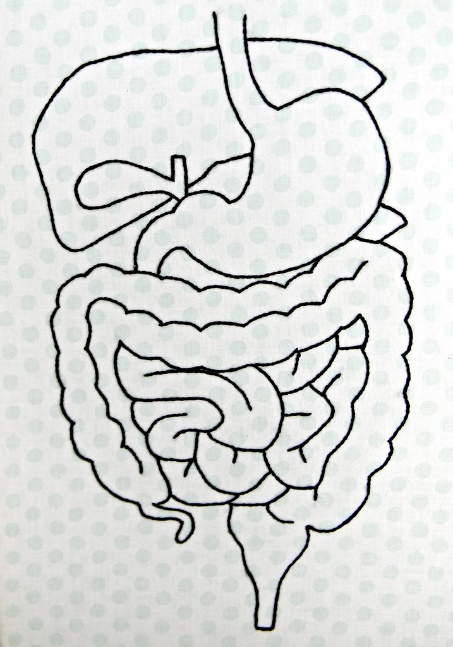 Co jsem se touto aktivitou naučil(a): Чого я навчився(лася) з цього заняття:………………………………………………………………………………………………………………………………………………………………………………………………………………………………………………………………………………………………………………………………………………………………………Zdroje obrázků:"Large Digestive System Diagram. Framed Wall Hanging. Hand Embroidery." by Hey Paul Studios islicensedwith CC BY 2.0. To view a copy ofthislicense, visit https://creativecommons.org/licenses/by/2.0/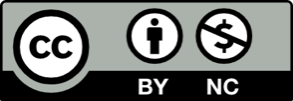 